Bonjour,L’école est en grandes vacances.Si besoin, vous pouvez joindre la direction par maileco22.ste-anne.evran@e-c.bzhLa pré-rentrée des enseignantes aura lieu les 29 et 30 août.La rentrée est fixée au lundi 2 septembre, le service de garderie sera ouvert à partir de 7h15 (sans inscription).L’accueil des familles aura lieu ce jour de rentrée sur la cour de l’école élémentaire à partir de 8h20.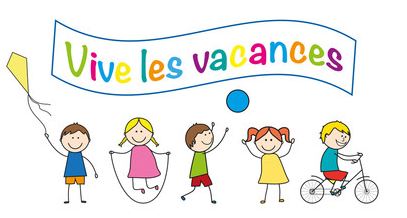 L’équipe enseignanteV. Carosio